Public Works Department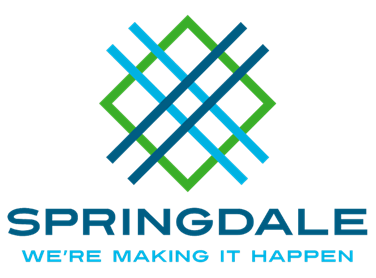 Streets and Public Facilities269 East Randall Wobbe LaneSpringdale, Arkansas 72764479.750.8135===================================================================Traffic Committee AgendaJune 2, 2021 @ 1:30 PMCity Council Chambers A request for speed monitoring on Apple Blossom Avenue by Dennis Little. A speed sign will be placed by the Police Department on Thursday, June 3, 2021. A request speed monitoring within the Willow Bend Subdivision by Victor Wilson.  Speed monitoring was completed last year. No additional traffic study data is warranted at this time.  A request for street signage on Shorty Hill Road by Terry Owens. Shorty Hill road is not located within City limits. A request to review cut-through traffic on Dearing Road by Mark Brewer.  Traffic tubes will be placed within the next week to monitor traffic in the area. The other items mentioned during the meeting are not within the scope of the Traffic Committee and have been previously address by various City staff. A request for additional bollards at 3554 Hylton Road. Item to be  by David Gulliver. The requested guardrail would have to be programmed into the 2022 Public Works budget. No action can be taken until it is budgeted for. A request for bollards at 4737 S. 48th Street by Leigh Swift. Public works to place the speed trailer. A decision to program a guardrail into the 2022 Public Works budget will be made after traffic data is reviewed by the Committee. Review of May minutes.